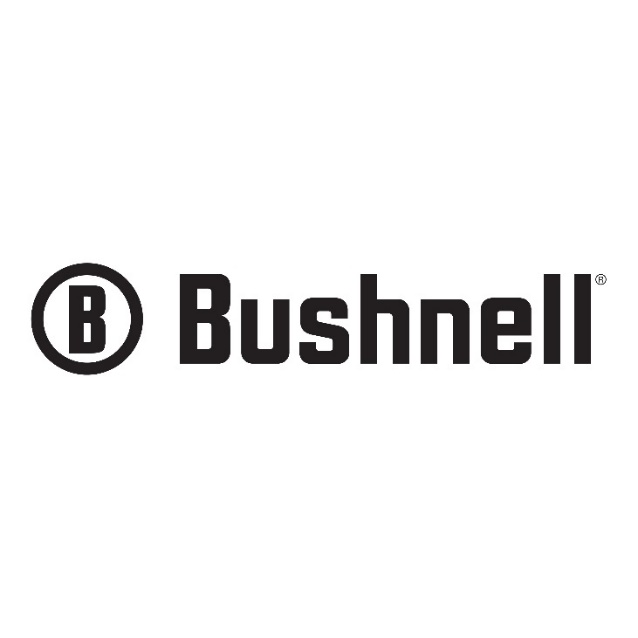 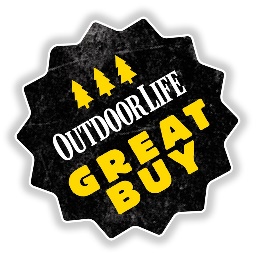 FOR IMMEDIATE RELEASEBushnell® Engage X 10x42 Binocular Earns Outdoor Life’s Great Buy AwardEngage X 10x42 Called an ‘Incredible Bargain’ OVERLAND PARK, Kan. – September 29, 2020 – Bushnell® and industry leader in performance optics, is pleased to announce that its Engage X 10x42 has earned Outdoor Life’s Great Buy Award in the esteemed magazine’s annual test of the hottest new hunting binoculars of the year."One of the barriers to entry for new hunters is the cost of gear, especially reliable, versatile gear”, said Andrew McKean with Outdoor Life. “With its Engage X, Bushnell has provided a great option for all levels of experience or budget. Because of its immense amount of value, the Engage X is this year’s Great Buy Award Winner and one product I would be pleased to recommend."In their review of the Bushnell binocular, Outdoor Life wrote that the Engage X 10x42 “is extremely useful for most viewing purposes. It incorporates the proprietary coatings and construction that have made Bushnell a category leader over the years. And it is covered by a fully transferrable, lifetime warranty. All for $130, which one tester called ‘an incredible bargain.’” The Engage X binoculars have been designed to offer users quality glass in a lightweight package. Fully multi-coated optics provide hunters with a bright, clear image when they need it most: at dusk and dawn. The binoculars are IPX7 waterproof rated and have Bushnell's exclusive molecularly bonded EXO Barrier for a clear image regardless of weather conditions.An adjustable diopter ensures that the binocular can fully compensate for differences between the user’s eyes. An ultra-smooth focus wheel allows viewers to focus in on an object quickly for exceptional definition and twist-up eyecups make it easy to get the desired imaging with or without glasses. For more information on Bushnell Engage X binoculars including the newly released Bone Collector model in Realtree® Edge visit here. About BushnellBushnell, a Vista Outdoor brand, has been the industry leader in high-performance sports optics for more than 70 years. Our guiding principle is to provide the highest quality, most reliable and affordable sports optics products on the market. And, our commitment to outstanding customer service and strong retailer partnerships is unmatched. Bushnell boasts leading market share in all of the sports optics categories, and our products have consistently won design and performance awards. Our product lines enhance the enjoyment of every outdoor pursuit from spectator sports, nature study, hunting, fishing and birding to stargazing. For news and information, visit www.bushnell.com or follow us on Instagram at www.instagram.com/bushnell_official/ and Facebook at www.facebook.com/bushnell.Contact: Matt RiceSr. Manager Media RelationsMatt.rce@vistaoudoor.com###